ΥΠΟΔΕΙΓΜΑ ΣΧΕΔΙΟΥ ΔΡΑΣΗΣ ΤΗΣ ΣΧΟΛΙΚΗΣ ΜΟΝΑΔΑΣΕΡΓΑΣΤΗΡΙΑ ΔΕΞΙΟΤΗΤΩΝΣΧΕΔΙΟ ΔΡΑΣΗΣ  Σχολικής Μονάδας 1ο Γυμνάσιο Χαλανδρίου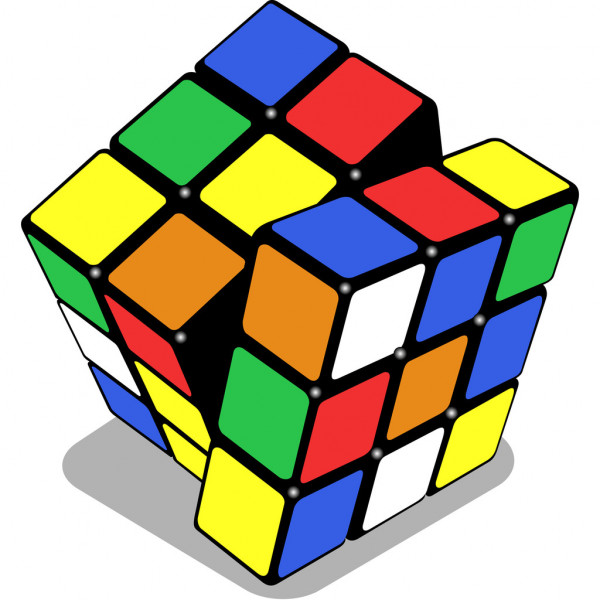 ΕΡΓΑΣΤΗΡΙΑ ΔΕΞΙΟΤΗΤΩΝ 21+:  http://iep.edu.gr/el/psifiako-apothetirio/skill-labsΕΡΓΑΣΤΗΡΙΑ ΔΕΞΙΟΤΗΤΩΝΣΧΕΔΙΟ ΔΡΑΣΗΣ ΣΧΟΛΙΚΗΣ ΜΟΝΑΔΑΣ- 1ο Γυμνάσιο Χαλανδρίου ΣΧΟΛΙΚΟ ΕΤΟΣ 2021-2022Σχολική μονάδα1ο Γυμνάσιο ΧαλανδρίουΑριθμός τμημάτων 9Αριθμός μαθητών/μαθητριών σχολικής μονάδας191Αριθμός εκπαιδευτικών σχολικής μονάδας25Αριθμός εκπαιδευτικών που συμμετέχουν στα Εργαστήρια δεξιοτήτων1. Λάζαρη Ιωάννα ΠΕ 81 (Τμήματα Β1, Β2)2. Πλιάκα Χριστίνα ΠΕ 02 (Τμήμα Γ1)3. Σπυριδάκη Ευαγγελία ΠΕ 06 (Τμήματα Α1, Α2, Α3, Β3, Γ2, Γ3)Ζω καλύτερα – Ευ ΖηνΦροντίζω το ΠεριβάλλονΕνδιαφέρομαι και Ενεργώ  -  Κοινωνική Συναίσθηση και ΕυθύνηΔημιουργώ και Καινοτομώ  –  Δημιουργική Σκέψη και Πρωτοβουλία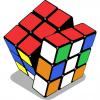 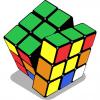 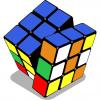 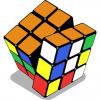 1. ΥΓΕΙΑ: Διατροφή - Αυτομέριμνα, Οδική Ασφάλεια1. Οικολογία - Παγκόσμια και τοπική Φυσική κληρονομιά1. Ανθρώπινα δικαιώματα1. STEM/ Εκπαιδευτική Ρομποτική2. Ψυχική και Συναισθηματική Υγεία - Πρόληψη2. Κλιματική αλλαγή - Φυσικές Καταστροφές, Πολιτική προστασία2. Εθελοντισμός διαμεσολάβηση2. Επιχειρηματικότητα- Αγωγή Σταδιοδρομίας- Γνωριμία με επαγγέλματα3. Γνωρίζω το σώμα μου - Σεξουαλική Διαπαιδαγώγηση3. Παγκόσμια και τοπική Πολιτιστική κληρονομιά3. Συμπερίληψη: Αλληλοσεβασμός, διαφορετικότηταΒασικός προσανατολισμός του ετήσιου Σχεδίου Δράσης (Πλεονεκτήματα-μειονεκτήματα)Το όραμά μαςΤο σχολείο μας, το 1ο Γυμνάσιο Χαλανδρίου, έχει μακρόχρονη παράδοση σε καινοτόμες δράσεις και σε εκπαιδευτικά προγράμματα. Η συμμετοχή μας στις δράσεις αυτές αλλά και στην νέα δράση των Εργαστηρίων Δεξιοτήτων αποτυπώνει το όραμα για περαιτέρω ανάπτυξη και βελτίωση της ποιότητας του εκπαιδευτικού μας έργου, με πολλαπλά αναμενόμενα οφέλη για την ευρύτερη σχολική μας κοινότητα.Με την ένταξη των νέων αυτών δράσεων στη σχολική μας ζωή, οραματιζόμαστε οι μαθητές μας να καταφέρουν να καλλιεργήσουν τις δεξιότητες του 21ου αιώνα     (4 Cs) μέσα από μια δημιουργική και ευχάριστη πορεία μάθησης. Ως ένα αειφόρο, ομαδοσυνεργατικό και συμπεριληπτικό σχολείο, ελπίζουμε στην οργάνωση ενός άρτιου και ποιοτικού περιβάλλοντος μάθησης, το οποίο θα διασφαλίζει σε όλους τους μαθητές και τις μαθήτριες μας την ισότιμη πρόσβαση στον προβλεπόμενο γνωστικό πυρήνα του προγραμμάτων σπουδών, καθώς επίσης και την εξασφάλιση της ελεύθερης έκφρασης και δημιουργίας, μέσα από την αποδοχή της διαφορετικότητας. Στόχοι της σχολικής μονάδας σε σχέση με τις τοπικές και ενδοσχολικές ανάγκεςΜε αφετηρία το παραπάνω συμπεριληπτικό όραμα του σχολείου μας, σύμφωνα με τη σχετική συνεδρίαση του Συλλόγου Διδασκόντων (Πράξη 3/28-09-2021) στην όποια ελήφθησαν υπ’ όψιν οι οδηγίες τους Ινστιτούτου Εκπαιδευτικής Πολιτικής, οι ιδιαίτερες ανάγκες των μαθητών μας, η κατάρτιση/επιμόρφωση και η εμπειρία των εκπαιδευτικών μας, καθώς και οι δυνατότητα ανάθεσης μαθημάτων όπως ορίζεται από την νομοθεσία, αποφασίστηκαν οι παρακάτω στόχοι:1. Συγκρότηση της ομάδας συντονιστών εργαστηρίων δεξιοτήτων. Στις δράσεις δύναται να συμμετέχουν και οι υπόλοιποι καθηγητές μέσα από δράσεις και συζητήσεις στα μαθήματα ειδίκευσής τους. 2. Εφαρμογή των Εργαστηρίων Δεξιοτήτων σε όλα τα τμήματα σχολείου, με κοινή βασική θεματική ενότητα και χρονική διάρκεια εφαρμογής. Το προτεινόμενο σχέδιο δράσης που προβλέπεται δύναται να αναπροσαρμοστεί του αρχικού προγραμματισμού όποτε κριθεί αναγκαίο.3. Εστίαση στην παροχή Ποιοτικής Εκπαίδευσης στους μαθητές μας, έτσι ώστε μέσα από στοχευμένες δράσεις να συμβάλλουμε στην ψυχοκοινωνική ανάπτυξη των μαθητών μας, στην καλλιέργεια της κριτικής σκέψης αλλά και στην καλλιέργεια ικανοτήτων ανάληψης ευθυνών και λήψης αποφάσεων.4. Σύνδεση των ΕΔ με τα γνωστικά αντικείμενα της σύγχρονης πραγματικότητας, και ειδικά με τις ανάγκες των εφήβων και τα προβλήματα της τοπικής κοινωνίας μας. Μέσα από ένα σύνολο δραστηριοτήτων, θα επικεντρωθούμε στην αξιοποίηση των δυνατοτήτων εκπαιδευτικών και μαθητών μας, προκειμένου να βελτιώσουμε και να αναβαθμίσουμε την ποιότητα της εκπαίδευση και να διαμορφώσουμε άξιους πολίτες του 21ου αιώνα, αναπτύσσοντας τις ονομαζόμενες δεξιότητες του 21ου αιώνα. Πιο συγκεκριμένα:- Δεξιότητες Μάθησης (Κριτική Σκέψη, Δημιουργικότητα, Συνεργασία, Επικοινωνία – 4C)- Δεξιότητες  Αλφαβητισμού (Ψηφιακός Αλφαβητισμός, Τεχνολογικός Αλφαβητισμός- ΙΜΤ)- Δεξιότητες Ζωής (Ευελιξία, Πρωτοβουλία, Παραγωγικότητα, Κοινωνικές & Συναισθηματικές Δεξιότητες -FLIP) Με τον προγραμματισμό των εργαστηρίων ανά θεματική ενότητα, στοχεύουμε στην ενεργοποίηση των διδακτικών μεθοδολογικών προσεγγίσεων που βασίζονται στις αρχές της βιωματικής, ομαδοσυνεργατικής και διερευνητικής μάθησης, με τη συνδρομή των ΤΠΕ όποτε αυτό είναι δυνατό. Ολοκληρώνοντας κάθε θεματικό κύκλο εργαστηρίων δεξιοτήτων, συμπληρώνουμε με τις ανάλογες αναστοχαστικές δράσεις έτσι ώστε να βελτιώσουμε τον επόμενο κύκλο δράσεων.Ανακεφαλαιώνοντας, οι προτάσεις μας για τους 4 Θεματικούς κύκλους θα συνεισφέρουν στην ανάπτυξη:- συλλογικότητας σε επίπεδο τάξης και μαθητικής κοινότητας- δημιουργικότητας των μαθητών- κριτικής σκέψης των μαθητών μας- κοινωνικής ευαισθησίας και συμμετοχής στα κοινά- κοινωνικών δεξιοτήτων και διαπροσωπικών σχέσεων- αυτοεκτίμησης και θετικής εικόνας εαυτού- δεξιοτήτων αυτομέριμνας- ψυχικής ανθεκτικότητας- ενσυναίσθησης και κριτικής σκέψης – επίλυσης προβλημάτων  Ο ΠΡΟΓΡΑΜΜΑΤΙΣΜΟΣ ΤΩΝ ΕΡΓΑΣΤΗΡΙΩΝ  ΑΝΑ ΘΕΜΑΤΙΚΗ ΕΝΟΤΗΤΑΟ ΠΡΟΓΡΑΜΜΑΤΙΣΜΟΣ ΤΩΝ ΕΡΓΑΣΤΗΡΙΩΝ  ΑΝΑ ΘΕΜΑΤΙΚΗ ΕΝΟΤΗΤΑως προς τη  Θεματική ΕνότηταΖω καλύτερα- Ευ ζην(Οκτώβριος – Νοέμβριος 2021)Τμήματα Α1, Α2, Α3 με υποθεματική «Διατροφή, Αυτομέριμνα, Οδική Ασφάλεια»Τίτλος ΕΔ «Φροντίζω το σώμα μου»Τμήματα Β1, Β2 με υποθεματική «Γνωρίζω το σώμα μου – Σεξουαλική Διαπαιδαγώγηση»Τίτλος ΕΔ «Εγώ μέσα από τα μάτια των άλλων»Τμήμα Β3 με υποθεματική «Γνωρίζω το σώμα μου – Σεξουαλική Διαπαιδαγώγηση» Τίτλος ΕΔ «Διαμόρφωση υγιών σχέσεων»Τμήμα Γ1 με υποθεματική «Ψυχική και Σωματική Υγεία - Πρόληψη»Τίτλος ΕΔ «Οδική Ασφάλεια»Τμήμα Γ2, Γ3 με υποθεματική «Ψυχική και Σωματική Υγεία - Πρόληψη»Τίτλος ΕΔ «Οδική Ασφάλεια»ως προς τη Θεματική Ενότητα Φροντίζω το Περιβάλλον(Δεκεμβριος -2021-Ιανουάριος 2022)Τμήματα Α1, Α2, Α3 με υποθεματική «Οικολογία – Παγκόσμια και Τοπική Φυσική Κληρονομιά»Τίτλος ΕΔ «Μικροί Οικολόγοι εν δράσει»Τμήματα Β1, Β2 με υποθεματική «Φυσικές Καταστροφές – Πολιτική Προστασία»Τίτλος ΕΔ «Όταν τρέμει η γη»Τμήμα Β3 με υποθεματική «Φυσικές Καταστροφές – Πολιτική Προστασία»Τίτλος ΕΔ «Η δύναμη του νερού»Τμήμα Γ1 με υποθεματική «Παγκόσμια και Τοπική Πολιτιστική Κληρονομιά»Τίτλος ΕΔ «Αναζητώντας τις ρίζες μας»Τμήμα Γ2, Γ3 με υποθεματική «Παγκόσμια και Τοπική Πολιτιστική Κληρονομιά»Τίτλος ΕΔ «Αναζητώντας τις ρίζες μας»ως προς τη Θεματική ΕνότηταΕνδιαφέρομαι και Ενεργώ- Κοινωνική Συναίσθηση και ΕυθύνηΦεβρουάριος – Μάρτιος 2022Τμήματα Α1, Α2, Α3 με υποθεματική «Ανθρώπινα Δικαιώματα»Τίτλος ΕΔ «Δικαίωμα στη ζωή»Τμήματα Β1, Β2 με υποθεματική «Εθελοντισμός και διαμεσολάβηση»Τίτλος ΕΔ «Υιοθετώ την Ρεματιά»Τμήμα Β3 με υποθεματική «Εθελοντισμός και διαμεσολάβηση»Τίτλος ΕΔ «Υιοθετώ την Ρεματιά»Τμήμα Γ1 με υποθεματική «Συμπερίληψη, Αλληλοσεβασμός, Διαφορετικότητα»Τίτλος ΕΔ «Σχεδιάζοντας ένα καλύτερο αύριο»Τμήμα Γ2, Γ3 με υποθεματική «Συμπερίληψη, Αλληλοσεβασμός, Διαφορετικότητα»Τίτλος ΕΔ «Σχεδιάζοντας ένα καλύτερο αύριο»ως προς τη Θεματική Ενότητα Δημιουργώ και Καινοτομώ- Δημιουργική Σκέψη και ΠρωτοβουλίαΑπρίλιος – Μάιος 2022Τμήματα Α1, Α2, Α3 με υποθεματική «Δημιουργώ και Καινοτομώ»Τίτλος ΕΔ «Κατασκευή Καταπέλτη»Τμήματα Β1, Β2 με υποθεματική «STEM»Τίτλος ΕΔ «Σκηνοθετώντας τις δράσεις μου»Τμήμα Β3 με υποθεματική «STEM»Τίτλος ΕΔ «Κατασκευή Καταπέλτη»Τμήμα Γ1 με υποθεματική «Επιχειρηματικότητα, Αγωγή Σταδιοδρομίας, Γνωριμία με Επαγγέλματα»Τίτλος ΕΔ «Εφηβική Επιχειρηματικότητα»Τμήμα Γ2, Γ3 με υποθεματική «Επιχειρηματικότητα, Αγωγή Σταδιοδρομίας, Γνωριμία με Επαγγέλματα»Τίτλος ΕΔ «Εφηβική Επιχειρηματικότητα»Αναμενόμενο όφελος ως προς το σχολικό κλίμαΜέσα από την οργάνωση και εφαρμογή των εργαστηρίων αυτών προσβλέπουμε στην ενδυνάμωση της συνεργατικότητας και αλληλεπίδρασης μεταξύ των μελών της σχολικής μας κοινότητας, στην καλλιέργεια του συλλογικού πνεύματος και την αίσθηση της συμπερίληψης στην ευρύτερη σχολική κοινότητα.Πολύ σημαντικό προσβλεπόμενο όφελος είναι η ανάπτυξη των ιδιαίτερων δεξιοτήτων του κάθε μέλους μας, το οποίο δύναται να αναβαθμίσει και να ενδυναμώσει τη θέση του. Ειδικότερα οφέληΤα ΕΔ δύνανται να αποτελέσουν το μέσο για ανάπτυξη ατομικών ομαδικών δράσεων εντός και εκτός του χώρου του σχολείου, να επικεντρωθούν στην ερευνητική και πειραματική προσέγγιση της επιζητούμενης γνώσης. Οι μαθητές μας θα προσπαθήσουν να εκφραστούν  με το δικό τους μοναδικό τρόπο, να διασκεδάσουν ερευνώντας και να δημιουργήσουν πρωτοπορώντας.Φυσικά σημαντικό όφελος είναι η προσθήκη της ψυχαγωγικής προσέγγισης της γνώσης, μέσα από διαδραστικές και πρωτότυπες δράσεις, ξεφεύγοντας από την μονοτονία της στείρας γνώσης. Αναμενόμενο αντίκτυπο για την ανάπτυξη της σχολικής κοινότηταςΤα ΕΔ μπορούν να αποτελέσουν το μέσο ουσιαστικής επαφής με την πραγματικότητα, με τις δυσκολίες και τις προκλήσεις, ενισχύοντας το ρόλο του ατόμου αλλά και τη σημασία της συμμετοχής στην ομάδα. Επιπλέον δύνανται να ανακαλύψουμε τα ταλέντα που μπορεί να ενυπάρχουν μέσα από τις καινοτόμες προσεγγίσεις. Τέλος, θα μπορούσαν τα σύγχρονα εκπαιδευτικά εργαλεία να συμβάλουν στην ανάπτυξη και καλλιέργεια νέων τρόπων διδασκαλίας, με πολλαπλά γνωστικά και κοινωνικά οφέλη για το σύνολο των μαθητών μας. Αντίκτυπο στην τοπική κοινότηταΜέσα από την αναζήτηση τρόπων επικοινωνίας και επίλυσης προβλημάτων, θα μπορέσουμε να προετοιμάσουμε τους μελλοντικούς μας πολίτες στην σύγχρονη ζωή. Οι μαθητές και οι μαθήτριες μας θα εμπλακούν σε δράσεις που θα ενισχύσουν την αλληλεπίδραση της σχολικής μας μονάδας με την τοπική κοινωνία του Χαλανδρίου, θα ενισχύσουν την εξωστρέφεια και την κοινωνική αλληλεπίδραση. Μέσα από δράσεις που σχετίζονται άμεσα με χώρους και τόπους του δήμου μας, με πρόσωπα που έζησαν και διέπρεψαν στο δήμο μας, οι μαθητές μας θα αγαπήσουν και θα σέβονται ακόμη περισσότερο τον τόπο αυτό. Επιπλέον, η αναζήτηση συνεργασιών με οικείους φορείς και ειδικά με τον Σύλλογο Γονέων και Κηδεμόνων του σχολείου μας δύναται να ενισχύσει την προσπάθεια ευαισθητοποίησης, επικοινωνίας και αλληλεπίδρασης της σχολικής μας κοινότητας με την τοπική κοινωνία του δήμου μας, και ειδικά με την γειτονία μας. Προσαρμογές για τη συμμετοχή και την ένταξη όλων των μαθητώνΣτο σχολείο μας η αποδοχή της διαφορετικότητας και η συμπερίληψη αποτελεί εγγενές στοιχείο της εκπαιδευτικής μας κουλτούρας. Εδώ και πολλά χρόνια υπάρχει ο θεσμός της διαμεσολάβησης για τα οποιαδήποτε προβλήματα που τυχόν προκύπτουν στις συμπεριφορές των παιδιών. Τα ΕΔ δύνανται να ενισχύσουν την προσπάθεια αυτή.   Φορείς και άλλες συνεργασίες που θα εμπλουτίσουν το σχέδιο δράσηςΠρόθεση μας είναι τα ΕΔ να ενισχυθούν με ομιλίες  και δράσεις από εξειδικευμένους φορείς. Μέχρι στιγμής έχουν προγραμματιστεί και πραγματοποιηθεί με επιτυχία οι ομιλίες με θέμα 1. Ομιλία με θέμα «Σεξουαλική Διαπαιδαγώγηση και Οικογενειακός Προγραμματισμός», σε συνεργασία με το Νοσοκομεία Έλενα (Β τάξη, θεματική ενότητα «Γνωρίζω το σώμα μου – Σεξουαλική Διαπαιδαγώγηση» )2. Ομιλία με θέμα «Οδική Ασφάλεια» σε συνεργασία με τη Διοικήτρια του Β’ ΤΤ Β/Α Αττικής (Γ τάξη, θεματική ενότητα «Ψυχική και Συναισθηματική Υγεία) 3. Συμμετοχή στο πρόγραμμα e-learning «Μάτια Ανοιχτά στο δρόμο» - Αττική Οδός  (Γ τάξη, θεματική ενότητα «Ψυχική και Συναισθηματική Υγεία)   Άριστη συνεργασία με το Σύλλογο Γονέων και Κηδεμόνων του 1ου Γυμνασίου Χαλανδρίου – Χορηγία φρούτων για όλα τους μαθητές τος σχολείου μας  Ο παραπάνω κατάλογος θα εμπλουτίζεται κάθε φορά που θα εγκρίνεται κάποια δράση κατά τη διάρκεια των θεματικών κύκλων.Τελικά προϊόντα (ενδεικτικά) των εργαστηρίων που υλοποιήθηκαν1. Ερωτηματολόγια2. Εκπαιδευτικό υλικό που διανέμεται στα παιδιά3. Εκθέσεις μαθητών4. Παρουσιάσεις ομαδικών και ατομικών εργασιών5. Συζητήσεις 6. Συμμετοχή σε διαδραστικές εφαρμογέςΕκπαιδευτικό υλικό και εργαλεία  που χρησιμοποιήθηκαν εκτός της Πλατφόρμας των Εργαστήρια Δεξιοτήτων του ΙΕΠ.Ψηφιακά αποθετήρια Υπουργείου Παιδείας Εκπαιδευτικό υλικό από Πανεπιστήμια, Οργανισμούς, Επίσημους φορείςΤο εκπαιδευτικό υλικό διαρκώς ανανεώνεται.ΑΝΑΣΤΟΧΑΣΜΟΣ - ΤΕΛΙΚΗ ΑΞΙΟΛΟΓΗΣΗ ΤΗΣ ΕΦΑΡΜΟΓΗΣΑΝΑΣΤΟΧΑΣΜΟΣ - ΤΕΛΙΚΗ ΑΞΙΟΛΟΓΗΣΗ ΤΗΣ ΕΦΑΡΜΟΓΗΣΑΝΑΣΤΟΧΑΣΜΟΣ - ΤΕΛΙΚΗ ΑΞΙΟΛΟΓΗΣΗ ΤΗΣ ΕΦΑΡΜΟΓΗΣΑΝΑΣΤΟΧΑΣΜΟΣ - ΤΕΛΙΚΗ ΑΞΙΟΛΟΓΗΣΗ ΤΗΣ ΕΦΑΡΜΟΓΗΣΑΝΑΣΤΟΧΑΣΜΟΣ - ΤΕΛΙΚΗ ΑΞΙΟΛΟΓΗΣΗ ΤΗΣ ΕΦΑΡΜΟΓΗΣ1. Τελική αξιολόγηση της υλοποίησης των τεσσάρων Θεματικών ΕνοτήτωνΚείμενο 100 λέξεων (με βάση την αξιολόγηση και τον αναστοχασμό) στην μορφή λίστας για κάθε Θεματική Ενότητα1. Τελική αξιολόγηση της υλοποίησης των τεσσάρων Θεματικών ΕνοτήτωνΚείμενο 100 λέξεων (με βάση την αξιολόγηση και τον αναστοχασμό) στην μορφή λίστας για κάθε Θεματική Ενότητα1. Τελική αξιολόγηση της υλοποίησης των τεσσάρων Θεματικών ΕνοτήτωνΚείμενο 100 λέξεων (με βάση την αξιολόγηση και τον αναστοχασμό) στην μορφή λίστας για κάθε Θεματική Ενότητα1. Τελική αξιολόγηση της υλοποίησης των τεσσάρων Θεματικών ΕνοτήτωνΚείμενο 100 λέξεων (με βάση την αξιολόγηση και τον αναστοχασμό) στην μορφή λίστας για κάθε Θεματική Ενότητα1. Τελική αξιολόγηση της υλοποίησης των τεσσάρων Θεματικών ΕνοτήτωνΚείμενο 100 λέξεων (με βάση την αξιολόγηση και τον αναστοχασμό) στην μορφή λίστας για κάθε Θεματική ΕνότηταΖω καλύτερα- Ευ ζηνΦροντίζω το ΠεριβάλλονΕνδιαφέρομαι και Ενεργώ- Κοινωνική Συναίσθηση και ΕυθύνηΔημιουργώ και Καινοτομώ- Δημιουργική Σκέψη και Πρωτοβουλία1. ΥΓΕΙΑ: Διατροφή - Αυτομέριμνα, Οδική Ασφάλεια1. Οικολογία - Παγκόσμια και τοπική Φυσική κληρονομιά1. Ανθρώπινα δικαιώματα1. STEM/ Εκπαιδευτική Ρομποτική2. Ψυχική και Συναισθηματική Υγεία - Πρόληψη2. Κλιματική αλλαγή - Φυσικές Καταστροφές, Πολιτική προστασία2. Εθελοντισμός διαμεσολάβηση2. Επιχειρηματικότητα- Αγωγή Σταδιοδρομίας- Γνωριμία με επαγγέλματα3. Γνωρίζω το σώμα μου - Σεξουαλική Διαπαιδαγώγηση3. Παγκόσμια και τοπική Πολιτιστική κληρονομιά3. Συμπερίληψη: Αλληλοσεβασμός, διαφορετικότητα2. Οφέλη συνολικά από την υλοποίηση του Σχεδίου Δράσης(σε συνάφεια με την αρχική ανάλυση αναγκών)2. Οφέλη συνολικά από την υλοποίηση του Σχεδίου Δράσης(σε συνάφεια με την αρχική ανάλυση αναγκών)2. Οφέλη συνολικά από την υλοποίηση του Σχεδίου Δράσης(σε συνάφεια με την αρχική ανάλυση αναγκών)2. Οφέλη συνολικά από την υλοποίηση του Σχεδίου Δράσης(σε συνάφεια με την αρχική ανάλυση αναγκών)2. Οφέλη συνολικά από την υλοποίηση του Σχεδίου Δράσης(σε συνάφεια με την αρχική ανάλυση αναγκών)ως προς το σχολικό κλίμα γενικάως προς τη ανάπτυξη της σχολικής κοινότητας (μαθητές, εκπαιδευτικοί, γονείς)ως προς την τοπική κοινότητα 3. Δυσκολίες – Εμπόδια κατά την υλοποίηση της πιλοτικής εφαρμογής του προγράμματος3. Δυσκολίες – Εμπόδια κατά την υλοποίηση της πιλοτικής εφαρμογής του προγράμματος3. Δυσκολίες – Εμπόδια κατά την υλοποίηση της πιλοτικής εφαρμογής του προγράμματος3. Δυσκολίες – Εμπόδια κατά την υλοποίηση της πιλοτικής εφαρμογής του προγράμματος3. Δυσκολίες – Εμπόδια κατά την υλοποίηση της πιλοτικής εφαρμογής του προγράμματοςΔυσκολίες και εμπόδια, σύντομη περιγραφή (ξεπεράστηκαν / ήταν ανυπέρβλητα)Προτάσεις Προτάσεις Προτάσεις Προτάσεις Προτάσεις Στη μορφή λίστας (150 λέξεις)………………………………………………Στη μορφή λίστας (150 λέξεις)………………………………………………Στη μορφή λίστας (150 λέξεις)………………………………………………Στη μορφή λίστας (150 λέξεις)………………………………………………Στη μορφή λίστας (150 λέξεις)………………………………………………